-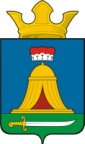 АДМНИСТРАЦИЯ ТАБОРИНСКОГО СЕЛЬСКОГО ПОСЕЛЕНИЯП О С Т А Н О В Л Е Н И Еот 26.01.2021 г. № 16 с.ТаборыОб утверждении Муниципального задания на 2021 год и плановый период 2022 – 2023 годы для Муниципального бюджетного учреждения культуры «Дом культуры Таборинского сельского поселения»В соответствии со статьей 69.2 Бюджетного кодекса Российской Федерации, постановлением администрации Таборинского сельского поселения от 18.06.2019 года  № 116 «Об утверждении Порядка формирования муниципального задания в отношении муниципальных учреждений Таборинского сельского поселения и финансового обеспечения выполнения муниципального задания», постановлением главы Таборинского сельского поселения от 15.10.2020 года № 36 «О создании Муниципального бюджетного учреждения культуры «Дом культуры Таборинского сельского поселения» путем изменения типа Муниципального казенного учреждения культуры «Дом культуры Таборинского сельского поселения», администрация Таборинского сельского поселенияПОСТАНОВЛЯЕТ:1. Утвердить муниципальное задание на 2021 и плановый период 2022 - 2023 годы для Муниципального  бюджетного учреждения культуры «Дом культуры Таборинского сельского поселения» (Приложение № 1). 2. Контроль за выполнением данного постановления оставляю за собой.Глава Таборинскогосельскогопоселения                                                          А.А.КазариновПриложение №1 к постановлению администрацииТаборинского сельского поселенияот 26.01.2021 г № 16МУНИЦИПАЛЬНОЕ ЗАДАНИЕна 2021 - 2023 годыНаименование муниципального учреждения «Муниципальное бюджетное учреждение культуры «Дом культуры Таборинского сельского поселения»»Часть 1. Сведения об оказываемых муниципальных услугах:Характеристики услуги.2. Категории потребителей услуги в интересах общества.3. Показатели, характеризующие объем и качество услуги:3.1. Показатели, характеризующие качество услуги.3.2. Показатель, характеризующий объем услуги.Часть 2. Сведения о выполняемых работах Раздел 11. Характеристики работы.2. Категории потребителей работы в интересах общества.3. Показатели, характеризующие объем и качество работы:3.1. Показатели, характеризующие качество работы.3.2. Показатель, характеризующий объем работы.	Раздел 21. Характеристики работы.2. Категории потребителей работы юридические и физические лица.3. Показатели, характеризующие объем и качество работы:3.1. Показатели, характеризующие качество работы.3.2. Показатели, характеризующие объём  работы.Часть 3. Прочие сведения о муниципальном задании 1.  Основания (условия  и  порядок)  для досрочного прекращения выполнения муниципального задания Исключение муниципальной работы из ведомственного перечня муниципальных услуг и работ Ликвидация учреждения2.  Иная информация,  необходимая для выполнения (контроля за выполнением) муниципального задания.3. Порядок контроля за выполнением муниципального задания.4. Требования к отчетности о выполнении муниципального задания:4.1.  Периодичность представления отчетов о выполнении муниципального задания: 4.2. Сроки представления отчетов о выполнении муниципального задания: ежегодно в срок до 10 января, следующего за отчетным годом.4.3. Иные требования к отчетности о выполнении муниципального задания:устанавливаются по мере необходимости.5. Иные показатели, связанные с выполнением муниципального заданияНаименование работыУникальный номер реестровой записи Показатель, характеризующий содержание услуги (по справочникам)Показатель, характеризующий содержание услуги (по справочникам)Показатель, характеризующий содержание услуги (по справочникам)Показатель, характеризующий условия (формы) выполнения услуги (по справочникам)Показатель, характеризующий условия (формы) выполнения услуги (по справочникам)Наименование работыУникальный номер реестровой записи (наименование показателя (наименование показателя (наименование показателя (наименование показателя (наименование показателя 1234567Организация деятельности клубных формирований и формирований самодеятельного народного творчества9499160.990ББ78АА00003Количество клубных формированийКоличество клубных формированийКоличество клубных формированийКоличество клубных формированийКоличество клубных формированийНаименование показателяЕдиница измеренияЕдиница измеренияЗначения показателяЗначения показателяЗначения показателяДопустимое (возможное) отклонение Коэффициент весомостиНаименование показателянаименованиекод по ОКЕИ2021 год2022 год2023 годДопустимое (возможное) отклонение Коэффициент весомости12345678Доля участников декоративно-прикладных кружков-744505050455%Наименование показателя Единица измеренияЕдиница измеренияОписание услугиЗначения показателяЗначения показателяЗначения показателяДопустимое (возможное) отклонение Наименование показателя наименование код по ОКЕИОписание услуги2021 год2022 год2023годДопустимое (возможное) отклонение 12345678Количество клубных формирований-642Организация деятельности клубных формирований и формирований самодеятельного народного творчества2220Наименование работыУникальный номер реестровой записи Показатель, характеризующий содержание работы (по справочникам)Показатель, характеризующий содержание работы (по справочникам)Показатель, характеризующий содержание работы (по справочникам)Показатель, характеризующий условия (формы) выполнения работы (по справочникам)Показатель, характеризующий условия (формы) выполнения работы (по справочникам)Наименование работыУникальный номер реестровой записи (наименование показателя (наименование показателя (наименование показателя наименование показателя (наименование показателя 1234567Создание концертов и концертных программ07005100900000000009100001Создание концертов и концертных программСоздание концертов и концертных программСоздание концертов и концертных программСоздание концертов и концертных программСоздание концертов и концертных программНаименование показателяЕдиница измеренияЕдиница измеренияЗначения показателяЗначения показателяЗначения показателяДопустимое (возможное) отклонение Коэффициент весомостиНаименование показателянаименованиекод по ОКЕИ2021 год2022 год2023 годДопустимое (возможное) отклонение Коэффициент весомости12345678Количество зрителейчеловек792200200200205%Наименование показателя Единица измеренияЕдиница измеренияОписание работыЗначения показателяЗначения показателяЗначения показателяДопустимое (возможное) отклонение Наименование показателя наименование код по ОКЕИОписание работы2021 год 2022год2023годДопустимое (возможное) отклонение 12345678Количество концертовштук642Создание концертов и концертных программ444Наименование работыУникальный номер реестровой записи Показатель, характеризующий содержание работы (по справочникам)Показатель, характеризующий содержание работы (по справочникам)Показатель, характеризующий содержание работы (по справочникам)Показатель, характеризующий условия (формы) выполнения работы (по справочникам)Показатель, характеризующий условия (формы) выполнения работы (по справочникам)Наименование работыУникальный номер реестровой записи (наименование показателя (наименование показателя (наименование показателя (наименование показателя (наименование показателя 1234567Организация и проведение культурно-массовых мероприятий07061100100000000008105001Количество проведенных мероприятийКоличество проведенных мероприятийКоличество проведенных мероприятийКоличество проведенных мероприятийКоличество проведенных мероприятийНаименование показателяЕдиница измеренияЕдиница измеренияЗначения показателяЗначения показателяЗначения показателяДопустимое (возможное) отклонение Коэффициент весомостиНаименование показателянаименованиекод по ОКЕИ2021год 2022 год2023 годДопустимое (возможное) отклонение Коэффициент весомости12345678Количество участников культурно массовых мероприятий-7442400240024001205%Наименование показателя Единица измеренияЕдиница измеренияОписание работыЗначения показателяЗначения показателяЗначения показателяДопустимое (возможное) отклонение Наименование показателя наименование код по ОКЕИОписание работы2021год 2022 год2023 годДопустимое (возможное) отклонение 12345678Количество проведенных мероприятий-642Организация и проведение культурно-массовых мероприятий2424241Форма контроляПериодичностьГРБС, осуществляющие контроль за выполнением муниципального задания1231.Ведение книги обращений с заявлениями, жалобами и предложениямиПо мере необходимостиДиректор МБУК Дом культуры Таборинского сельского поселенияДиректор МКУК Центральная библиотека Таборинского сельского поселения2. Камеральная проверкаПо мере поступления отчетности о выполнении муниципального заданияАдминистрация Таборинского сельского поселения3. Отчет по выполнению муниципального заданияЕжегодноАдминистрация Таборинского сельского поселенияДиректор МБУК Дом культуры Таборинского сельского поселенияДиректор МКУК Центральная библиотека Таборинского сельского поселения4. Контроль в форме выездной проверки1. В соответствии с Планом проверок, но не реже одного раза в три года2. По мере необходимости (в случае поступлений обоснованных жалоб потребителей, или иных требований)Администрация Таборинского сельского поселенияДиректор МБУК Дом культуры Таборинского сельского поселенияДиректор МКУК Центральная библиотека Таборинского сельского поселения